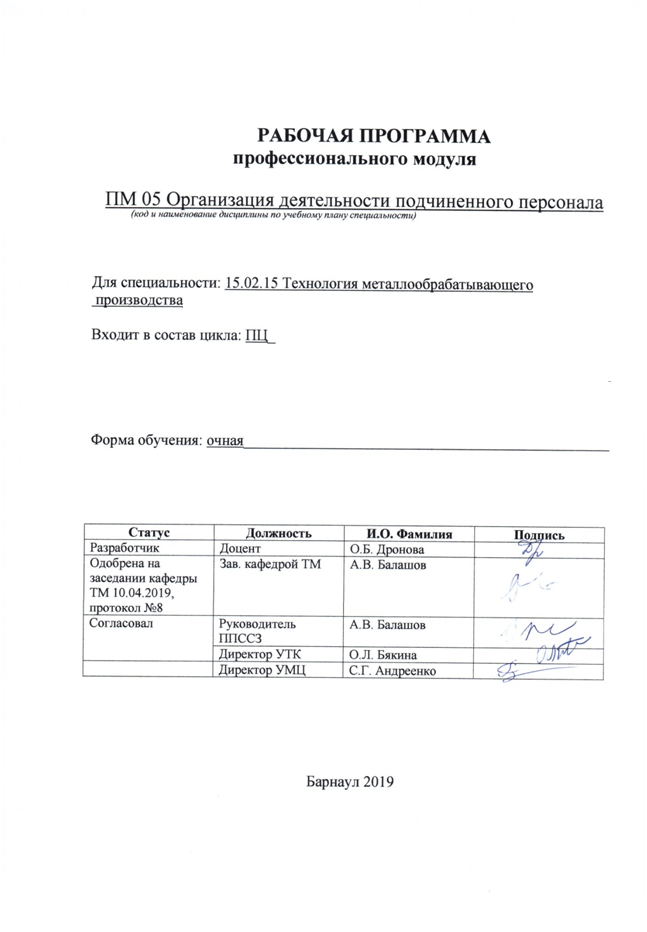 СОДЕРЖАНИЕПРИЛОЖЕНИЕ А (обязательное) Фонд оценочных материалов профессионального модуля.………………………………………………………….24ПРИЛОЖЕНИЕ Б  Методические рекомендации и указания ……………………..361 Паспорт рабочей программы профессионального модуля Организация деятельности подчиненного персонала1.1  Место профессионального модуля в структуре основной профессиональной образовательной программы: профессиональный цикл.1.2  Цель и планируемые результаты освоения профессионального модуляПрофессиональный модуль предполагает освоение следующего вида профессиональной деятельности: организовывать деятельность подчиненного персонала.Цель профессионального модуля – овладение указанным видом профессиональной деятельности и соответствующими компетенциями ОК 01., ОК 02., ОК 03., ОК 04., ОК 05., ОК 06., ОК 07., ОК 08., ОК 09., ОК 10., ОК 11., ПК 5.1., ПК 5.2., ПК 5.3., ПК 5.4., ПК 5.5., ПК 5.6. ФГОС СПО по специальности 15.02.15 Технология металлообрабатывающего  производства. Требования к результатам освоения учебной дисциплины: 2 СТРУКТУРА И СОДЕРЖАНИЕ ПРОФЕССИОНАЛЬНОГО МОДУЛЯ2.1 Объем профессионального модуля и виды учебной работы профессионального модуля2.1.1 Объем междисциплинарного курса и виды учебной работы МДК.05.01 Планирование, организация и контроль деятельности подчиненного персонала2.2 Тематический план и содержание профессионального модуля2.2.1 Тематический план и содержание учебной дисциплиныМДК.05.01 Планирование, организация и контроль деятельности подчиненного персонала:Семестр 7**Для характеристики уровня освоения учебного материала используются следующие обозначения:ознакомительный  - узнавание ранее изученных объектов, свойств; репродуктивный - выполнение деятельности по образцу, инструкции или под руководством;продуктивный - планирование и самостоятельное выполнение деятельности, решение проблемных задач.Семестр 8УП.02.01 Учебная практикаСеместр 8Цель, задачи и содержание учебной практики приведены в программе учебной практики УП.05.01.ПП.02.01Производственная практикаСеместр 8Цель, задачи и содержание производственной практики приведены в программе производственной практики ПП.05.01.Семестр 83. условия реализации ПРОФЕССИОНАЛЬНОГО МОДУЛЯ3.1 Требования к материально-техническому обеспечениюРеализация учебной дисциплины требует наличия учебной аудитории для проведения занятий лекционного типа, групповых и индивидуальных консультаций, текущего контроля и промежуточной аттестации.Комплект учебной мебели, рабочее место преподавателя. Технические средства обучения: проектор, экран, персональный компьютер с подключением к сети «Интернет» и обеспечением доступа в электронную информационно-образовательную среду организации. Программное обеспечение: Kaspersky Endpoint Security 10 для Windows, MS Office Standard 2007, Windows 7 Professional, Adobe Flash Player 10 Plugin, Adobe Reader 9.2 – Russian, Google Chrome, K-Lite Codec Pack 7.0.0 (Full), LibreOffice 5.0.4.2.Для проведения практических занятий требуется учебная аудитория с комплектом учебной мебели, рабочим местом преподавателя, наглядными пособиями; учебно-методическим комплексом дисциплины. Технические средства обучения: проектор, экран, персональный компьютер с подключением к сети «Интернет» и обеспечением доступа в электронную информационно-образовательную среду организации. Программное обеспечение: Windows 7 Professional, MSofficestandart 2013.Учебная практика по модулю ПМ. 05 Организация деятельности подчиненного персонала не требует специального оснащения и проходит в кафедральных аудиториях. Производственная практика реализуется в профильных организациях, обеспечивающих деятельность обучающихся в профессиональной области. Оборудование рабочих мест проведения практики обеспечивается предприятиями и соответствует содержанию будущей профессиональной деятельности.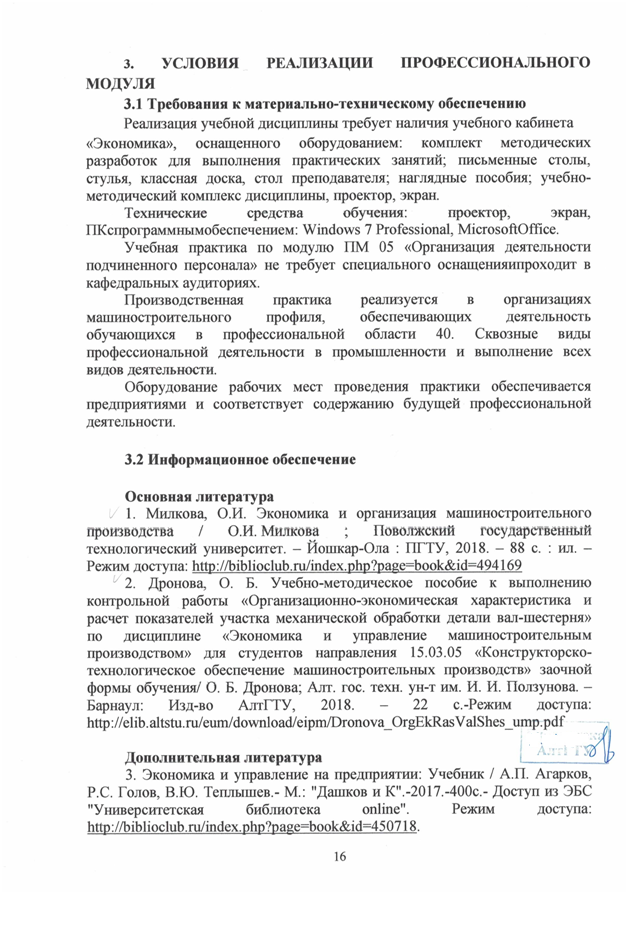 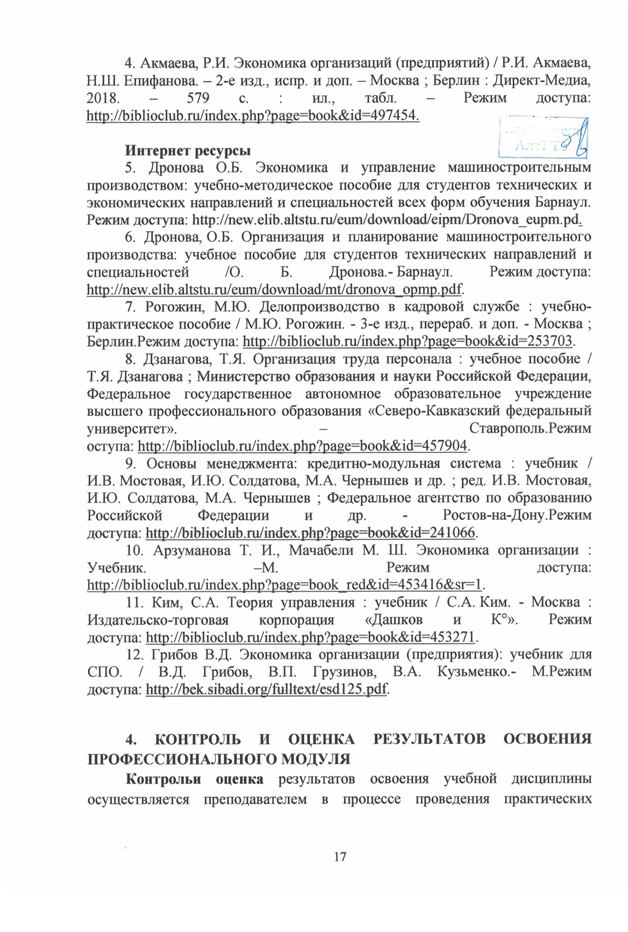 4. Контроль и оценка результатов освоения ПРОФЕССИОНАЛЬНОГО МОДУЛЯКонтроль и оценка результатов освоения профессионального модуля  осуществляется преподавателем в процессе проведения практических занятий, тестирования, практик, промежуточной аттестации.Лист актуализации рабочей программы профессионального модуляПриложение А (обязательное)Федеральное государственное бюджетное образовательное учреждение высшего образования«Алтайский государственный технический университет им. И. И. Ползунова»Университетский технологический колледжФОНД ОЦЕНОЧНЫХ МАТЕРИАЛОВПРОФЕССИОНАЛЬНОГО МОДУЛЯОрганизация деятельности подчиненного персоналаДля специальности: 15.02.15Технология металлообрабатывающего  производстваФорма обучение: очная                                                                             Барнаул 2019Разработчик ФОМ по модулю: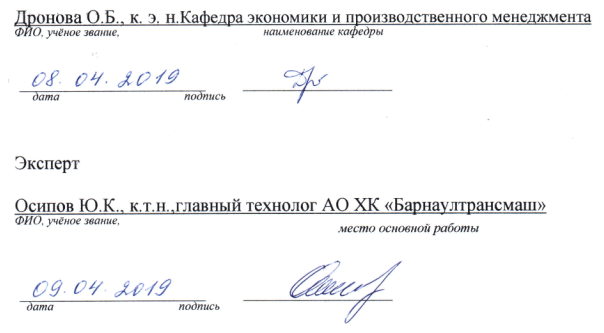 ПАСПОРТФОНДА ОЦЕНОЧНЫХ МАТЕРИАЛОВПРОФЕССИОНАЛЬНОГО МОДУЛЯ«Организация деятельности подчиненного персонала»1 ФОНД ОЦЕНОЧНЫХ МАТЕРИАЛОВ ТЕКУЩЕГО КОНТРОЛЯ УСПЕВАЕМОСТИЗАДАНИЯ ДЛЯ ТЕКУЩЕГО КОНТРОЛЯ УСПЕВАЕМОСТИ №1.1Этапы жизненного цикла продукции (ПК 5.4).Исходная точка для планирования производственной программы (ПК 5.1, ОК 11).Показатель фондоотдачи(ПК 5.1, ОК 09).Понятие "оборотные производственные фонды предприятия" (ПК 5.2, ОК 09).Коэффициент оборачиваемости оборотных средств (ПК 5.2, ОК 09).Уровень производительности труда (ОК 02).Сдельная оплата труда (ПК 5.1, ПК 5.3, ОК 09).Факторы, влияющие на производительность труда (ОК 02).Пути повышения качества продукции (ПК 5.3, ОК 07).Коммерческая себестоимость продукции (ПК 5.2, ОК 09).Стоимостные показатели производственной программы (ПК 5.1, ОК 11).Составляющие производственного потенциала предприятия (ПК 5.3, ОК 07).Экстенсивное использование основных производственных фондов (ПК 5.2, ОК 09).Эффективность использования оборотных средств (ПК 5.2, ОК 09).Повременная оплата труда (ПК 5.1, ПК 5.3, ОК 09).Эффективность общественного производства (ОК 11).Группировка затрат по статьям калькуляции (ПК 5.2, ОК 09).Назначение классификации затрат по экономическим элементам (ПК 5.2, ОК 09).Какие факторы оказывают влияние на производственную структуру предприятия (ПК 5.1, ОК 07).«Гибкое планирование» на предприятии (ПК 5.2, ОК 09).Экстенсивное развитие предприятия (ПК 5.2, ОК 09).Материалоемкость продукции (ПК 5.2, ОК 09).Понятие о кадрах предприятия, требования к персоналу, должностные и производственные инструкции (ОК 02).Понятие о показателях производительности труда: выработке и трудоемкости(ОК 02).Факторы условий труда, влияющие на работоспособность человека(ОК 02).Режимы труда и отдыха (ПК 5.3, ПК 5.6).Содержание, процесс, виды классификации труда (ПК 5.3).Организация трудовых процессов как организационное обеспечение трудовой деятельности (ПК 5.3).ЗАДАНИЯ ДЛЯ ТЕКУЩЕГО КОНТРОЛЯ УСПЕВАЕМОСТИ №1.2Организация труда структурного подразделения на основании производственных заданий и текущих планов предприятия (ПК 5.1).Нормирование работ работников (ПК 5.1).Коммуникации в управлении организацией. Понятие коммуникаций (ПК 5.5).Средства и каналы коммуникаций. Принципы делового общения и поведения в коллективе(ПК 5.5).Коммуникационные сети и их разновидности в организации (ОК 05, ПК 5.5).Человек в организации. Научные основы исследования малых групп (ПК 5.5).Характеристика формальных групп в организации (ПК 5.5).Характеристика неформальных групп в организации (ПК 5.5).Повышение эффективности деятельности групп в организации (ПК 5.5).Групповая динамика (ПК 5.5). Общее понятие конфликта (ПК 5.5). Типы конфликтов (ПК 5.5). Методы управление конфликтом (ПК 5.5).Сущность управления и менеджмента (ОК 08).Методы управленческой деятельности и принципы их реализации (ПК 5.1, ОК 07, ОК 04).Социофакторы и этика менеджмента (ПК 5.3, ОК 09, ОК 07, ОК 04). Делегирование полномочий в менеджменте (ПК 5.3, ОК 09, ОК 07, ОК 04).2 ФОНД ОЦЕНОЧНЫХ МАТЕРИАЛОВДЛЯ ПРОМЕЖУТОЧНОЙАТТЕСТАЦИИТЕСТЫ ДЛЯ ПРОМЕЖУТОЧНОЙ АТТЕСТАЦИИ№1.11.Основы предпринимательской деятельности. Понятие производственного предприятия (организации). Содержание актуальной нормативно-правовой документации (ПК 5.1, ОК 11, ОК 3).2.Регламентация и департаментизация. Стандарты предприятий и организаций(ПК 5.4).3.Цели и задачи структурного подразделения. Формирование организационной структуры подразделения. Виды и иерархия структурных подразделений предприятия машиностроительного производства (ПК 5.2).4.Основные и вспомогательные бизнес-процессы. Правила оформления документов по регламентации бизнес-процессов. (ОК 05).5.Модели и алгоритмы расчета, используемые для  обеспечения  организационных структур, численности персонала. Определение потребности в персонале для организации производственных процессов. (ПК 5.3, ОК 01).6.Производственная структура машиностроительного предприятия. Регламентирующая документация (ПК 5.4, ПК 5.3).7. Структура производственного процесса (ПК 5.3).8. Принципы, формы и методы организации производственного и технологического процессов. Принципы формирования участков и цехов. (ПК 5.3).9. Показатели технологичности изделий (ПК 5.3).10.Выбор типа оборудования (ПК 5.1, ОК 10).11. Приемы структурирования производственного цикла (ПК 5.3, ОК 02).12. Виды движения предметов труда в процессе производства. (ПК 5.3).13. Особенности организации поточного производства. Программное обеспечение для расчета параметров поточных линий (ПК 5.3, ОК 09).14. Расчет количества основного оборудования. Эффективность организации основного и вспомогательного оборудования (ПК 5.1, ОК 09).15. Состав и методика расчета площади цеха. Программное обеспечение для расчета площади цеха (ПК 5.1, ОК 09).16. Понятие и показатели производственной программы (ПК 5.1).17. Планирование деятельности структурного подразделения на основании производственных заданий и текущих планов предприятия (ПК 5.1).18. Технологический процесс и его элементы. Принципы, формы и методы организации технологического процесса (ПК 5.3).19. Организация технологической подготовки производства. Показатели эффективности организации основного и вспомогательного оборудования и их расчёт (ПК 5.1, ОК 07).20. Задачи технологической подготовки. Основные ресурсы, задействованные в технологическом процессе; пути обеспечения ресурсосбережения (ПК 5.3,  ОК 07).21. Содержание технико-экономического планирования деятельности структурного подразделения. Правила разработки бизнес-планов. Порядок выстраивания презентации. (ПК 5.1, ОК 11).22. План реализации продукции (ПК 5.1).23.План производства. Определение потребностей в материальных ресурсах. (ПК 5.2, ОК 07).24. Цели, задачи и стадии планирования. Принципы и методы планирования. Кредитные банковские продукты. Описание значимости предоставляемых финансовых ресурсов для организации. Обоснование и объяснение возможности погашения кредитов организацией (ПК 5.2, ОК 11, ОК 6, ОК 10).25.Планирование производственных мощностей. Материально-техническое обеспечение деятельности структурного подразделения. Основные ресурсы, задействованные в материально-техническом обеспечении (ПК 5.2).26.Планирование себестоимости, прибыли и рентабельности (ПК 5.2, ПК 5.5, ОК 07).27.Нормативно – календарные расчеты в различных типах производства (ПК 5.1, ОК 10).28.Оперативное управление производством. Организация рабочих мест в соответствии с требованиями бережливого производства в соответствии с производственными задачами (ПК 5.3).29. Сущность и функции нормирования работ работников(ПК 5.1).30. Виды норм труда (норма времени, норма выработки, норма обслуживания, норма численности) (ПК 5.1).31. Способы измерения трудовых затрат (ПК 5.1).32. Оплата труда. Тарифная система и ее элементы (ПК 5.3, ОК 09).33. Формы и системы заработной платы (ПК 5.1, ПК 5.3, ОК 09).34. Оплата труда руководителей, специалистов  и служащих. Программное обеспечение для расчета оплаты труда руководителей, специалистов  и служащих (ПК 5.3, ОК 09).35.Понятие экономической эффективности в рамках подразделения (ПК 5.6, ПК 5.5).36.Роль структурного подразделения в достижении экономических целей организации (предприятия). Виды производственных задач на машиностроительных предприятиях (ПК 5.6, ПК 5.3).37.Структурное подразделение как «центр формирования прибыли и учета  затрат». Оптимизации деятельности структурных подразделений (ПК 5.6).38.Оценка экономической эффективности деятельности подразделения. Отклонения, связанные с работой структурного подразделения, от заданных параметров (ПК 5.5).ТЕСТЫ ДЛЯ ПРОМЕЖУТОЧНОЙ АТТЕСТАЦИИ№1.21.Управление как совокупность взаимодействия субъектов и объектов управления для достижения целей управления. Особенности менеджмента в области профессиональной деятельности (ПК 5.6).2.Понятие и классификация функций управления (ПК 5.1, ОК 07).3.Управленческий цикл. Основы проектной деятельности (ОК 04).4.Методы управления (ПК 5.1, ПК 5.3, ОК 09).5.Структура и процесс принятия управленческого решения. Риск при принятии решений (ПК 5.3, ОК 09).6.Организация как объект менеджмента. Особенности менеджмента в машиностроении (ПК 5.6).7.Основные типы структур организации. Виды и иерархия структурных подразделений предприятия машиностроительного производства (ПК 5.2).8.Органы управления и основные функции управления. Организация рабочих мест в соответствии с требованиями охраны труда. Виды организации труда на передовых производствах (ПК 5.3, ПК 5.6).9.Микро- и макросреда организации (ПК 5.1).10.Цели и основные принципы стратегического управления. Политика и стратегия машиностроительных предприятий в области качества (ПК 5.5).11.Типы стратегий управления персоналом. Задачи, связанные с нарушением в работе подчинённого состава, и различные подходы к их решению(ПК 5.5).12.Этапы стратегического планирования. Особенности менеджмента машиностроительных предприятий. Содержание актуальной нормативно-правовой документации в менеджменте (ПК 5.6, ОК 03)13. Влияние групп на деятельность предприятия (организации). Психологические основы деятельности коллектива. Средства профилактики перенапряжения (ОК 04, ОК 8).14. Принципы, формы и методы организации неформальных групп. Принципы делового общения и поведения в коллективе (ПК 5.4)15. Характеристики формальных и неформальных групп. Условия профессиональной деятельности (ПК 5.4)16. Групповые процессы. Отклонения, связанные с работой структурного подразделения (ПК 5.5,ОК 3).17. Преимущества и недостатки работы в командах. Основы психологии и способы мотивации персонала (ПК 5.5).18. Основные причины конфликтов, способы профилактики сбоев в работе подчиненного персонала (ПК 5.5).ТЕСТЫ ДЛЯ ПРОМЕЖУТОЧНОЙ АТТЕСТАЦИИ №2Авторитарное, демократическое и либеральное руководство на передовых производствах; (ПК 5.6).Амортизация основных фондов. (ПК 5.2, ОК 09).Анализ альтернатив и выбор стратегии. (ПК 5.6).Анализ внешней и внутренней среды организации. (ПК 5.1, ОК 09, ОК 02). Виды и иерархия структурных подразделений предприятия машиностроительного производства (ПК 5.2).Виды организации труда на передовых производствах (ПК 5.3, ПК 5.6).Виды производственных задач на машиностроительных предприятиях (ПК 5.6, ПК 5.3).Влияние групп на деятельность предприятия (организации). Психологические основы деятельности коллектива. (ОК 04, ОК 8). Группировка затрат по статьям калькуляции. (ПК 5.2).Групповые процессы. (ПК 5.5, ОК 3).Делегирование полномочий в менеджменте. (ПК 5.3, ОК 09, ОК 07, ОК 04).Должностные и производственные инструкции. (ПК 5.1, ПК 5.4, ОК 5).Жизненный цикл предприятия. (ПК 5.4). Задачи технологической подготовки. (ПК 5.3,  ОК 07).Задачи, связанные с нарушением в работе подчинённого состава, и различные подходы к их решению (ПК 5.5).Как происходит формирование средств на оплату труда. (ПК 5.1, ПК 5.3, ОК 09).Калькуляция себестоимости. (ПК 5.2).Коммуникации в управлении организацией. (ПК 5.5).Коммуникационные сети и их разновидности в организации. (ОК 05, ПК 5.5).Кредитные банковские продукты. (ОК 11, ОК 6, ОК 10).Лидерство в организации. Власть и влияние руководителя (ПК 5.6).Материально-техническое обеспечение деятельности структурного подразделения. (ПК 5.2). Методы работы в предпринимательской сфере (ОК 01, ОК 11).Методы управление конфликтом. (ОК 08).Механизм функционирования организации в рыночной экономике. (ОК 01, ОК 11).Модели и алгоритмы расчета, используемые для  обеспечения  организационных структур, численности персонала. (ПК 5.3, ОК 01). Мотивация деятельности в организации. (ПК 5.5)Номенклатура информационных источников (ПК 5.1, ОК 09, ОК 02).Нормативная база нормирования труда персонала предприятия. (ПК 5.1)Обоснование и объяснение возможности погашения кредитов организацией (ПК 5.2, ОК 11, ОК 6, ОК 10).Оперативное управление производством. (ПК 5.3).Описание значимости предоставляемых финансовых ресурсов для организации. (ПК 5.2, ОК 11, ОК 6, ОК 10).Оплата труда руководителей, специалистов  и служащих. (ПК 5.3, ОК 09).Определение потребностей в материальных ресурсах. (ПК 5.2, ОК 07).Определение потребности в персонале для организации производственных процессов. (ПК 5.3, ОК 01).Оптимизации деятельности структурных подразделений (ПК 5.6).Организация как объект менеджмента. (ПК 5.6). Организация материально-технической подготовки производства. (ПК 5.2, ОК 07).Организация рабочих мест в соответствии с требованиями бережливого производства в соответствии с производственными задачами (ПК 5.3).Организация рабочих мест в соответствии с требованиями охраны труда. (ПК 5.3, ПК 5.6).Организация технологической подготовки производства. (ПК 5.1, ОК 07).Организация труда структурного подразделения на основании производственных заданий и текущих планов предприятия. (ПК 5.1)Организация трудовых процессов как организационное обеспечение трудовой деятельности. (ПК 5.3).Организация, устройство рабочих мест. (ПК 5.3)Органы управления и основные функции управления. (ПК 5.3, ПК 5.6). Основные и вспомогательные бизнес-процессы. (ОК 05).Основные организационно-правовые формы предприятий. (ОК 3)Основные причины конфликтов, способы профилактики сбоев в работе подчиненного персонала (ПК 5.5).Основные ресурсы предприятия. Порядок учета материально-технических ресурсов (ПК 5.2, ОК 07).Основные ресурсы, задействованные в материально-техническом обеспечении (ПК 5.2).Основные ресурсы, задействованные в технологическом процессе; пути обеспечения ресурсосбережения (ПК 5.3,  ОК 07).Основные типы структур организации. (ПК 5.2). Основы предпринимательской деятельности. Понятие производственного предприятия (организации). (ПК 5.1, ОК 11, ОК 3).Основы проектной деятельности (ПК 5.3, ОК 09, ОК 07, ОК 04).Основы психологии и способы мотивации персонала (ПК 5.5).Особенности менеджмента машиностроительных предприятий. (ПК 5.6, ОК 03) Отклонения, связанные с работой структурного подразделения, от заданных параметров (ПК 5.5).Оценка экономической эффективности деятельности подразделения. (ПК 5.5).Планирование деятельности структурного подразделения на основании производственных заданий и текущих планов предприятия (ПК 5.1).Планирование производственных мощностей. (ПК 5.2). Подходы по оптимизации деятельности структурных подразделений (ПК 5.6).Показатели эффективности использования основных фондов (ПК 5.1, ОК 09).Показатели эффективности организации основного и вспомогательного оборудования и их расчёт (ПК 5.1, ОК 07).Понятие и классификация организаций. (ПК 5.1, ОК 3).Понятие и классификация основного капитала. (ПК 5.1, ОК 09).Понятие лидерства и руководства в организации на передовых производствах; (ПК 5.6).Понятие о кадрах предприятия, требования к персоналу, должностные и производственные инструкции (ОК 02).Понятие организационной структуры управления. (ПК 5.2). Понятие прибыли. Виды прибыли. Расчет рентабельности. (ПК 5.6).Понятие производственной программы и мощности предприятия на основании производственных заданий и текущих планов предприятия (ПК 5.1, ОК 11).Понятие экономической эффективности в рамках подразделения (ПК 5.6, ПК 5.5).Порядок выстраивания презентации. (ПК 5.1, ОК 11).Правила и алгоритмы разработки бизнес-планов (ОК 01, ОК 11).Правила оформления деловой документации и ведения деловой переписки (ПК 5.2, ОК 10) Правила оформления документов по регламентации бизнес-процессов. (ОК 05).Правила оформления учредительных документов организации (ПК 5.6, ОК 05).Преимущества и недостатки работы в командах. (ПК 5.5).Приемы структурирования производственного цикла (ПК 5.3, ОК 02).Применение программного обеспечения для анализа. (ПК 5.1, ОК 09, ОК 02).Принципы делового общения и поведения в коллективе. (ПК 5.5)Принципы формирования участков и цехов. (ПК 5.3).Принципы, формы и методы организации неформальных групп. (ПК 5.4)Принципы, формы и методы организации производственного и технологического процессов. (ПК 5.3). Программное обеспечение для расчета оплаты труда руководителей, специалистов  и служащих (ПК 5.3, ОК 09).Программное обеспечение для расчета параметров поточных линий (ПК 5.3, ОК 09).Программное обеспечение для расчета площади цеха (ПК 5.1, ОК 09).Производственная структура организации и ее элементы. (ПК 5.4, ПК 5.3). Расчет количества основного оборудования. (ПК 5.1, ОК 09).Расчет энергетических, информационных и материально-технических ресурсов в соответствии с производственными задачами. (ПК 5.2).Регламентация и департаментизация. (ПК 5.4).Режимы труда и отдыха. (ПК 5.3, ПК 5.6).Роль структурного подразделения в достижении экономических целей организации (предприятия). (ПК 5.6, ПК 5.3). Современные средства и устройства информатизации при формировании средств на оплату труда (ПК 5.1, ПК 5.3, ОК 09).Содержание актуальной нормативно-правовой документации в менеджменте (ПК 5.6, ОК 03)Содержание технико-экономического планирования деятельности структурного подразделения. (ПК 5.1, ОК 11).Состав и методика расчета площади цеха. (ПК 5.1, ОК 09).Средства и каналы коммуникаций. Принципы делового общения и поведения в коллективе (ПК 5.4).Средства профилактики перенапряжения (ОК 04, ОК 8).Стандарты предприятий и организаций (ПК 5.4).Структура производственного процесса (ПК 5.3).Структурное подразделение как «центр формирования прибыли и учета  затрат». (ПК 5.6).Сущность и функции нормирования работ работников (ПК 5.1). Сущность управления и менеджмента. (ПК 5.6).Технологический процесс и его элементы. (ПК 5.3).Типы стратегий управления персоналом. (ПК 5.5).Требования к персоналу, должностные и производственные инструкции. (ПК 5.1)Требования, предъявляемые к рабочим местам на машиностроительных предприятиях. (ПК 5.3)Управление как совокупность взаимодействия субъектов и объектов управления для достижения целей управления. (ПК 5.6). Управление качеством продукции на предприятии. (ПК 5.3, ОК 07). Управление реализацией стратегического плана и контроль за его выполнением. (ОК 11) Учет и оценка основных фондов. (ПК 5.1, ОК 09).Формы власти и влияния на передовых производствах; (ПК 5.6).Характеристики формальных и неформальных групп. (ПК 5.4)Цели и задачи структурного подразделения. Формирование организационной структуры подразделения. (ПК 5.2).Цели и основные принципы стратегического управления. Политика и стратегия машиностроительных предприятий в области качества (ПК 5.5).Цели, задачи и стадии планирования. Принципы и методы планирования. (ПК 5.2, ОК 11, ОК 6, ОК 10).Критерии оценкиПриложение БМЕТОДИЧЕСКИЕ РЕКОМЕНДАЦИИ И УКАЗАНИЯМеждисциплинарный курс МДК.05.01 Планирование, организация и контроль деятельности подчиненного персонала входит в профессиональный модуль ПМ.05Организация деятельности подчиненного персонала и реализуются для подготовки студентов, обучающихся по специальности СПО 15.02.15 Технология металлообрабатывающего производства. На лекционных и практических занятиях рассматриваются примеры из практики Российских и зарубежных фирм, а также предприятий Алтайского края.МЕТОДИЧЕСКИЕ РЕКОМЕНДАЦИИ  ПО УСВОЕНИЮ УЧЕБНОГО МАТЕРИАЛАДля лучшего освоения учебной дисциплины перед каждой лекцией студент повторяет предыдущий лекционный материал и прорабатывает рассмотренные ранее вопросы с использованием рекомендованной преподавателем основной и дополнительной литературы (п.3.2).При подготовке к практическим занятиям  студенту, кроме повтора лекционного материала по теме занятия, необходимо также  изучить методические рекомендации, выданные преподавателем. Выполнение этих видов работы в соответствующие сроки позволит студентам уже в течение семестра вести подготовку к экзамену в 7, 8 семестре по дисциплине. Экзамен сдаётся в письменном виде во время сессии по тестам промежуточной аттестации. Вопросы к экзамену выдаются в семестре.МЕТОДИЧЕСКИЕ УКАЗАНИЯ СТУДЕНТАМ ПО ПОДГОТОВКЕК ПРАКТИЧЕСКИМ ЗАНЯТИЯМ ПО ДИСЦИПЛИНЕПрактические занятия по дисциплине необходимы для усвоения теоретического материала и выполнения конкретного задания. Для продуктивной работы на практических занятиях необходимо:- обязательно ознакомиться с лекционным материалом;- ознакомиться с методическим материалом по выполнению практического занятия.МЕТОДИЧЕСКИЕ СОВЕТЫ ПРЕПОДАВАТЕЛЮ ПО ПОДГОТОВКЕ И ПРОВЕДЕНИЮ ЛЕКЦИЙПри изучении профессионального модуля «Организация деятельности подчиненного персонала» необходимо соблюдать последовательность в подачи лекционного материала согласно плана, представленного в разделе 2.2.При изучении теоретических основ функционирования структурного подразделения организации и необходимо обратить внимание на современные производственные структуры машиностроительного предприятия, современные модели расчета, используемые для  обеспечения  организационных структур.При изучении тем, касающихся технико-экономического планирования необходимо обратить внимание на современные методы планирования себестоимости, прибыли и рентабельности и оперативного управления производством. При рассмотрении нормирования и организации труда рабочих мест на предприятии необходимо изучить способы, позволяющие сократить потери времени.При рассмотрении тем по сущности, целей и задач управления предприятием сосредоточиться на структуре и процессе принятия управленческого решения. Риске при принятии решений.Сделать акценты на преимуществах современных организационных структур управления как отечественных, так и зарубежных предприятий. Особое внимание уделить стратегическому управлению персоналом и управлению коллективом структурного подразделения. Подчеркнуть преимущества и недостатки работы в командах, рассмотреть типы конфликтов в организации.1 ПАСПОРТ РАБОЧЕЙ ПРОГРАММЫ ПРОФЕССИОНАЛЬНОГО МОДУЛЯ..3Место профессионального модуля  в структуре основной профессиональной образовательной программы…………………………………………………………..31.2 Цель и планируемые результаты освоения профессионального модуля.……...32 СТРУКТУРА и  содержание ПРОФЕССИОНАЛЬНОГО МОДУЛЯ …..……92.1 Объем профессионального модуля и виды учебной работы…………………….92.2 Тематический план и содержание профессионального модуля..…………….....113 условия реализации  ПРОФЕССИОНАЛЬНОГО МОДУЛЯ ...………….163.1 Требования к материально-техническому обеспечению………………………..163.2 Информационное обеспечение обучения. Перечень рекомендуемыхучебных изданий, Интернет-ресурсов, дополнительной литературы……………...174 Контроль  и  оценка  результатов  Освоения  ПРОФЕССИОНАЛЬНОГО МОДУЛЯ ………………………………………………19Индекс компетенции по ФГОС СПОСодержание компетенцииВ результате изучения профессионального модуля  обучающиеся должны:В результате изучения профессионального модуля  обучающиеся должны:В результате изучения профессионального модуля  обучающиеся должны:Индекс компетенции по ФГОС СПОСодержание компетенциизнатьуметьиметь практический опытОК01.Выбирать способы решения задач профессиональной деятельности, применительно к различным контекстаммодели и алгоритмы расчета, используемые для  обеспечения  организационных структур, численности персонала.распознавать задачу расчета для  обеспечения  организационных структур, численности персонала; анализировать задачу расчета для  обеспечения  организационных структур, численности персонала; определять этапы решения задачи; расчета для  обеспечения  организационных структур, численности персонала.анализа задачи расчета для  обеспечения  организационных структур, численности персонала.ОК02.Осуществлять поиск, анализ и интерпретацию информации, необходимой для выполнения задач профессиональной деятельностиноменклатура информационных источников применяемых в профессиональной деятельности; приемы структурирования производственного цикла.определять задачи для поиска информации; определять необходимые источники информации; планировать процесс поиска; структурировать производственный цикл; выделять наиболее значимоев перечне информации; оценивать практическую значимость результатов поиска; оформлять результаты поиска.составления структуры производственного цикла.ОК03.Планировать и реализовывать собственное профессиональное и личностное развитиесодержание актуальной нормативно-правовой документации в менеджменте; современная научная и профессиональная терминология; возможные траектории профессионального развития и самообразования.определять актуальность нормативно-правовой документации в менеджменте; применять современную научную профессиональную терминологию; определять и выстраивать траектории профессионального развития и самообразования.определения актуальности нормативно-правовой документации в менеджменте.ОК04.Работать в коллективе и команде, эффективно взаимодействовать с коллегами, руководством, клиентамипсихологические основы деятельности коллектива, основы проектной деятельности.организовывать работу коллектива и команды; взаимодействовать с коллегами, руководством, клиентами в ходе профессиональной деятельности.организации работы коллектива и команды.ОК05.Осуществлять устную и письменную коммуникацию на государственном языке с учетом особенностей социального и культурного контекстаосновные и вспомогательные бизнес-процессы; правила оформления документов по регламентации бизнес-процессов.грамотно излагать свои мысли и оформлять документы по регламентации бизнес-процессов.оформления документов по регламентации бизнес-процессов.ОК06.Проявлять гражданско-патриотическую позицию, демонстрировать осознанное поведение на основе традиционных общечеловеческих ценностейописание значимости предоставляемых финансовых ресурсов для организации.описывать значимость предоставляемых финансовых ресурсов для организации.описания значимости предоставляемых финансовых ресурсов для организации.ОК07.Содействовать сохранению окружающей среды, ресурсосбережению, эффективно действовать в чрезвычайных ситуацияхматериально-техническое обеспечение деятельности структурного подразделения; основные ресурсы, задействованные в материально-техническом обеспечении пути обеспечения ресурсосбережения.определять основные ресурсы, задействованные в материально-техническом обеспечении.определения направлений основных ресурсов, задействованные в материально-техническом обеспечении.ОК08.Использовать средства физической культуры для сохранения и укрепления здоровья в процессе профессиональной деятельности и поддержания необходимого уровня физической подготовленности.средства профилактики перенапряжения.пользоваться средствами профилактики перенапряжения характерными для данной профессии.использования средств профилактики перенапряжения на рабочем месте.ОК09.Использовать информационные технологии в профессиональной деятельностипрограммное обеспечение для расчета параметров поточных линий;программное обеспечение для расчета площади цеха;программное обеспечение для расчета суммы оплаты труда руководителей, специалистов  и служащих.применять средства информационных технологий для расчета параметров поточных линий, площади цеха,расчета количества основного оборудования, суммы оплаты труда руководителей, специалистов  и служащих.использования современного программного обеспечения для расчета параметров поточных линий, площади цеха, расчета количества основного оборудования, суммы оплаты труда руководителей, специалистов  и служащих.ОК10.Пользоваться профессиональной документацией на государственном и иностранном языкахобоснование и объяснение возможности погашения кредитов организацией.строить простые высказывания о возможности погашения кредитов организацией; кратко обосновывать и объяснить возможности погашения кредитов организацией.построения простых высказываний о возможности погашения кредитов организацией.ОК 11.Планировать предпринимательскую деятельность в профессиональной сфереосновы предпринимательской деятельности; правила разработки бизнес-планов; порядок выстраивания презентации; кредитные банковские продукты.выявлять достоинства и недостатки коммерческой идеи; презентовать идеи открытия собственного дела в профессиональной деятельности; оформлять бизнес-план; рассчитывать размеры выплат по процентным ставкам кредитования; определять инвестиционную привлекательность коммерческих идей в рамках профессиональной деятельности; презентовать бизнес-идею; определять источники финансирования.выявления достоинств и недостатков коммерческой идеи; презентации идеи открытия собственного дела в профессиональной деятельности; оформления бизнес-плана; определения размера выплат по процентным ставкам кредитования; определения инвестиционной привлекательности коммерческих идей в рамках профессиональной деятельности; презентации бизнес-идеи; определения источников финансирования.ПК 5.1.Планировать деятельность структурного подразделения на основании производственных заданий и текущих планов предприятия.организацию труда структурного подразделения на основании производственных заданий и текущих планов предприятия;нормативно – календарные расчеты в различных типах производства;сущность и функции нормирования работ работников;виды норм труда (норма времени, норма выработки, норма обслуживания, норма численности);способы измерения трудовых затрат.формировать технико-экономические задания и инструкции к ним в соответствии с производственными задачами;рассчитывать нормативно – календарные показатели в различных типах производства, характеризующие эффективность организации основного и вспомогательного оборудования.нормирования труда работников;участия в планировании и организации работы структурного подразделения.ПК 5.2.Организовывать определение потребностей в материальных ресурсах, формирование и оформление их заказа с целью материально-технического обеспечения деятельности структурного подразделения.виды и иерархия структурных подразделений предприятия машиностроительного производства;план производства; определение потребностей в материальных ресурсах;материально-техническое обеспечение деятельности структурного подразделения; основные ресурсы, задействованные в материально-техническом обеспечении.оценивать наличие и потребность в материальных ресурсах для обеспечения производственных задач;рассчитывать энергетические, информационные и материально-технические ресурсы в соответствии с производственными задачами.определения потребностей материальных ресурсов;формирования и оформления заказа материальных ресурсов;организации деятельности структурного подразделения.ПК 5.3.Организовывать рабочие места в соответствии с требованиями охраны труда и бережливого производства в соответствии с производственными задачами.задачи технологической подготовки; принципы, формы и методы организации производственного и технологического процессов; правила организации рабочих мест; принципы формирования участков и цехов;оперативное управление производством; организация рабочих мест в соответствии с требованиями бережливого производства в соответствии с производственными задачами;виды производственных задач на машиностроительных предприятиях;организация рабочих мест в соответствии с требованиями охраны труда.определять потребность в персонале для организации производственных процессов;рационально организовывать рабочие места в соответствии с требованиями охраны труда и бережливого производства в соответствии с производственными задачами;участвовать в расстановке кадров;осуществлять соответствие требований охраны труда, бережливого производства и производственного процесса.организации рабочего места соответственно требованиям охраны труда;организации рабочего места в соответствии с производственными задачами;организации рабочего места в соответствии с технологиями бережливого производства.ПК 5.4.Контролировать соблюдение персоналом основных требований охраны труда при реализации технологического процесса, в соответствии с производственными задачами.регламентация и департаментизация; стандарты предприятий и организаций; характеристики формальных и неформальных групп;условия профессиональной деятельности;принципы, формы и методы организации неформальных групп;принципы делового общения и поведения в коллективепроводить инструктаж по выполнению работ и соблюдению стандартов предприятий и организаций;контролировать соблюдения условий профессиональной деятельностисоблюдения персоналом основных требований охраны труда при реализации технологического процесса в соответствии с производственными задачами;контроля соблюдения условий профессиональной деятельности.ПК 5.5.Принимать оперативные меры при выявлении отклонений от заданных параметров планового задания при его выполнении персоналом структурного подразделения.основные причины конфликтов, способы профилактики сбоев в работе подчиненного персонала;политика и стратегия машиностроительных предприятий в области качества;задачи, связанные с нарушением в работе подчинённого состава, и различные подходы к их решению;основы психологии и способы мотивации персонала;основные причины конфликтов, способы профилактики сбоев в работе подчиненного персонала.принимать оперативные меры при выявлении отклонений персоналом структурного подразделения от планового задания;выявлять отклонения, связанные с работой структурного подразделения, от заданных параметров.контроля деятельности подчиненного персонала в рамках выполнения производственных задач на технологических участках металлообрабатывающих производств;решения проблемных задач, связанных с нарушением в работе подчиненного персонала.ПК 5.6.Разрабатывать предложения на основании анализа организации передовых производств по оптимизации деятельности структурного подразделения.особенности менеджмента в области профессиональной деятельности;особенности менеджмента в машиностроении;виды организации труда на передовых производствах;роль структурного подразделения в достижении экономических целей организации (предприятия);понятие экономической эффективности в рамках подразделения;структурное подразделение как «центр формирования прибыли и учета  затрат»; оптимизации деятельности структурных подразделений.разрабатывать предложения на основании анализа организации передовых производств по оптимизации деятельности структурного подразделения.анализа организационной деятельности передовых производств;разработки предложений по оптимизации деятельности структурного подразделения;участия в анализе процесса и результатов деятельности подразделения.Вид учебной работыОбъем часовпо видам учебной работыОбщий объем учебной нагрузки:399Работа обучающихся во взаимодействии с преподавателем:362в том числе:лекционные занятия64практические занятия57уроки57консультации4учебная практика36производственная практика144Самостоятельная работа обучающихся19в том числе:Используя INTERNET-сайты, дополнительную учебную и профессиональную информацию подготовить сообщения (по выбору):«Мероприятия по ускорению оборачиваемости оборотных средств»«Пути повышения производительности труда»«Экономические и бухгалтерские издержки производства и реализации продукции»«Мероприятия по финансовому оздоровлению».2. Используя INTERNET-сайты, дополнительную учебную и профессиональную информацию подготовить сообщения (по выбору): «Проблемы менеджмента в России»«Планирование в системе менеджмента»«Роль коммуникативных качеств личности руководителя в выборе управленческих решений»136Промежуточная аттестация в форме экзамена по модулю, экзаменов, зачетов с оценкой18Вид учебной работыОбъем часовпо видам учебной работыОбщий объем учебной нагрузки:213Работа обучающихся во взаимодействии с преподавателем:182в том числе:лекционные занятия64практические занятия57уроки57консультации4Самостоятельная работа обучающихся19в том числе:Используя INTERNET-сайты, дополнительную учебную и профессиональную информацию подготовить сообщения (по выбору):«Мероприятия по ускорению оборачиваемости оборотных средств»«Пути повышения производительности труда»«Экономические и бухгалтерские издержки производства и реализации продукции»«Мероприятия по финансовому оздоровлению».2. Используя INTERNET-сайты, дополнительную учебную и профессиональную информацию подготовить сообщения (по выбору): «Проблемы менеджмента в России»«Планирование в системе менеджмента»«Роль коммуникативных качеств личности руководителя в выборе управленческих решений»136Промежуточная аттестация в форме экзаменов12Наименование разделов и темНаименование разделов и темСодержание учебного материала, практические занятия, самостоятельная работа обучающихсяОбъёмчасовУровень освоения **11234Раздел 1 Планирование и организация деятельности структурного подразделенияРаздел 1 Планирование и организация деятельности структурного подразделенияРаздел 1 Планирование и организация деятельности структурного подразделенияТема 1.1. Теоретические основы функционирования структурного подразделения организацииТема 1.1. Теоретические основы функционирования структурного подразделения организацииОсновы предпринимательской деятельности. Понятие производственного предприятия (организации). Содержание актуальной нормативно-правовой документации.2РепродуктивныйТема 1.1. Теоретические основы функционирования структурного подразделения организацииТема 1.1. Теоретические основы функционирования структурного подразделения организацииРегламентация и департаментизация. Стандарты предприятий и организаций.2РепродуктивныйТема 1.1. Теоретические основы функционирования структурного подразделения организацииТема 1.1. Теоретические основы функционирования структурного подразделения организацииЦели и задачи структурного подразделения. Формирование организационной структуры подразделения. Виды и иерархия структурных подразделений предприятия машиностроительного производства.2РепродуктивныйТема 1.1. Теоретические основы функционирования структурного подразделения организацииТема 1.1. Теоретические основы функционирования структурного подразделения организацииОсновные и вспомогательные бизнес-процессы. Правила оформления документов по регламентации бизнес-процессов.2РепродуктивныйТема 1.1. Теоретические основы функционирования структурного подразделения организацииТема 1.1. Теоретические основы функционирования структурного подразделения организацииМодели расчета, используемые для  обеспечения  организационных структур, численности персонала. Определение потребности в персонале для организации производственных процессов.2РепродуктивныйТема 1.1. Теоретические основы функционирования структурного подразделения организацииТема 1.1. Теоретические основы функционирования структурного подразделения организацииПроизводственная структура машиностроительного предприятия. Регламентирующая документация.2РепродуктивныйТема 1.1. Теоретические основы функционирования структурного подразделения организацииТема 1.1. Теоретические основы функционирования структурного подразделения организацииПрактическое занятие: Составление должностных и производственных инструкций.3ПродуктивныйТема 1.1. Теоретические основы функционирования структурного подразделения организацииТема 1.1. Теоретические основы функционирования структурного подразделения организацииПрактическое занятие: Оформление оперативных документов.3ПродуктивныйТема 1.2 Принципы, формы и методы организации производственного и технологического процессовТема 1.2 Принципы, формы и методы организации производственного и технологического процессов1. Структура производственного процесса.1РепродуктивныйТема 1.2 Принципы, формы и методы организации производственного и технологического процессовТема 1.2 Принципы, формы и методы организации производственного и технологического процессов2.Принципы, формы и методы организации производственного и технологического процессов. Принципы формирования участков и цехов.2РепродуктивныйТема 1.2 Принципы, формы и методы организации производственного и технологического процессовТема 1.2 Принципы, формы и методы организации производственного и технологического процессов3. Показатели технологичности изделий. 2РепродуктивныйТема 1.2 Принципы, формы и методы организации производственного и технологического процессовТема 1.2 Принципы, формы и методы организации производственного и технологического процессов4.Выбор типа оборудования.2РепродуктивныйТема 1.2 Принципы, формы и методы организации производственного и технологического процессовТема 1.2 Принципы, формы и методы организации производственного и технологического процессов5. Приемы структурирования производственного цикла.2РепродуктивныйТема 1.2 Принципы, формы и методы организации производственного и технологического процессовТема 1.2 Принципы, формы и методы организации производственного и технологического процессов6. Виды движения предметов труда в процессе производства. 2РепродуктивныйТема 1.2 Принципы, формы и методы организации производственного и технологического процессовТема 1.2 Принципы, формы и методы организации производственного и технологического процессов7. Особенности организации поточного производства. Программное обеспечение для расчета параметров поточных линий.2РепродуктивныйТема 1.2 Принципы, формы и методы организации производственного и технологического процессовТема 1.2 Принципы, формы и методы организации производственного и технологического процессов8. Расчет количества основного оборудования. Эффективность организации основного и вспомогательного оборудования.2РепродуктивныйТема 1.2 Принципы, формы и методы организации производственного и технологического процессовТема 1.2 Принципы, формы и методы организации производственного и технологического процессов9. Состав и методика расчета площади цеха. Программное обеспечение для расчета площади цеха.2РепродуктивныйТема 1.2 Принципы, формы и методы организации производственного и технологического процессовТема 1.2 Принципы, формы и методы организации производственного и технологического процессов10. Понятие и показатели производственной программы.2РепродуктивныйТема 1.2 Принципы, формы и методы организации производственного и технологического процессовТема 1.2 Принципы, формы и методы организации производственного и технологического процессов11. Планирование деятельности структурного подразделения на основании производственных заданий и текущих планов предприятия.2РепродуктивныйТема 1.2 Принципы, формы и методы организации производственного и технологического процессовТема 1.2 Принципы, формы и методы организации производственного и технологического процессов12. Технологический процесс и его элементы. Принципы, формы и методы организации технологического процесса.2РепродуктивныйТема 1.2 Принципы, формы и методы организации производственного и технологического процессовТема 1.2 Принципы, формы и методы организации производственного и технологического процессов13. Организация технологической подготовки производства. Показатели эффективности организации основного и вспомогательного оборудования и их расчёт.2РепродуктивныйТема 1.2 Принципы, формы и методы организации производственного и технологического процессовТема 1.2 Принципы, формы и методы организации производственного и технологического процессов14. Задачи технологической подготовки. Основные ресурсы, задействованные в технологическом процессе; пути обеспечения ресурсосбережения.2РепродуктивныйТема 1.2 Принципы, формы и методы организации производственного и технологического процессовТема 1.2 Принципы, формы и методы организации производственного и технологического процессовПрактическое занятие: Расчет длительности простого и сложного процессов.3ПродуктивныйТема 1.2 Принципы, формы и методы организации производственного и технологического процессовТема 1.2 Принципы, формы и методы организации производственного и технологического процессовПрактическое занятие: Проектирование планировки участка производства.3ПродуктивныйТема 1.2 Принципы, формы и методы организации производственного и технологического процессовТема 1.2 Принципы, формы и методы организации производственного и технологического процессовПрактическое занятие: Оценка эффективности выбора варианта техпроцесса.3ПродуктивныйТема 1.3 Технико–экономическое планированиеТема 1.3 Технико–экономическое планирование1. Цели, задачи и стадии планирования. Принципы и методы планирования. Кредитные банковские продукты. Описание значимости предоставляемых финансовых ресурсов для организации. Обоснование и объяснение возможности погашения кредитов организацией.1РепродуктивныйТема 1.3 Технико–экономическое планированиеТема 1.3 Технико–экономическое планирование2. Содержание технико-экономического планирования деятельности структурного подразделения. Правила разработки бизнес-планов. Порядок выстраивания презентации.2РепродуктивныйТема 1.3 Технико–экономическое планированиеТема 1.3 Технико–экономическое планирование3. План реализации продукции.2РепродуктивныйТема 1.3 Технико–экономическое планированиеТема 1.3 Технико–экономическое планирование4.План производства. Определение потребностей в материальных ресурсах.2РепродуктивныйТема 1.3 Технико–экономическое планированиеТема 1.3 Технико–экономическое планирование5.Планирование производственных мощностей. Материально-техническое обеспечение деятельности структурного подразделения.2РепродуктивныйТема 1.3 Технико–экономическое планированиеТема 1.3 Технико–экономическое планирование6.Планирование себестоимости, прибыли и рентабельности.2РепродуктивныйТема 1.3 Технико–экономическое планированиеТема 1.3 Технико–экономическое планирование7.Нормативно – календарные расчеты в различных типах производства.2РепродуктивныйТема 1.3 Технико–экономическое планированиеТема 1.3 Технико–экономическое планирование8.Оперативное управление производством.2РепродуктивныйТема 1.3 Технико–экономическое планированиеТема 1.3 Технико–экономическое планированиеПрактическое занятие: Расчет производственных мощностей предприятия.3ПродуктивныйТема 1.3 Технико–экономическое планированиеТема 1.3 Технико–экономическое планированиеПрактическое занятие: Расчет плановых показателей себестоимости, прибыли и рентабельности.3ПродуктивныйТема 1.3 Технико–экономическое планированиеТема 1.3 Технико–экономическое планированиеПрактическое занятие: Расчет календарно-плановых нормативов непрерывно-поточной линии3ПродуктивныйТема 1.4 Нормирование и организация труда рабочих мест на предприятииТема 1.4 Нормирование и организация труда рабочих мест на предприятии1. Сущность и функции нормирования труда. 2РепродуктивныйТема 1.4 Нормирование и организация труда рабочих мест на предприятииТема 1.4 Нормирование и организация труда рабочих мест на предприятии2. Виды норм труда (норма времени, норма выработки, норма обслуживания, норма численности).2РепродуктивныйТема 1.4 Нормирование и организация труда рабочих мест на предприятииТема 1.4 Нормирование и организация труда рабочих мест на предприятии3. Способы измерения трудовых затрат.2РепродуктивныйТема 1.4 Нормирование и организация труда рабочих мест на предприятииТема 1.4 Нормирование и организация труда рабочих мест на предприятии4. Оплата труда. Тарифная система и ее элементы.2РепродуктивныйТема 1.4 Нормирование и организация труда рабочих мест на предприятииТема 1.4 Нормирование и организация труда рабочих мест на предприятии5. Формы и системы заработной платы.2РепродуктивныйТема 1.4 Нормирование и организация труда рабочих мест на предприятииТема 1.4 Нормирование и организация труда рабочих мест на предприятии6. Оплата труда руководителей, специалистов  и служащих.2РепродуктивныйТема 1.4 Нормирование и организация труда рабочих мест на предприятииТема 1.4 Нормирование и организация труда рабочих мест на предприятииПрактическое занятие: Расчет нормативов и норм труда.3ПродуктивныйТема 1.4 Нормирование и организация труда рабочих мест на предприятииТема 1.4 Нормирование и организация труда рабочих мест на предприятииПрактическое занятие: Определение показателей производительности труда.3ПродуктивныйТема 1.5 Экономическая эффективность деятельности подразделенияПонятие экономической эффективности в рамках подразделения.Понятие экономической эффективности в рамках подразделения.1РепродуктивныйТема 1.5 Экономическая эффективность деятельности подразделенияРоль структурного подразделения в достижении экономических целей организации (предприятия). Виды производственных задач на машиностроительных предприятиях.Роль структурного подразделения в достижении экономических целей организации (предприятия). Виды производственных задач на машиностроительных предприятиях.1РепродуктивныйТема 1.5 Экономическая эффективность деятельности подразделенияСтруктурное подразделение как «центр формирования прибыли и учета  затрат». Оптимизации деятельности структурных подразделений.Структурное подразделение как «центр формирования прибыли и учета  затрат». Оптимизации деятельности структурных подразделений.2РепродуктивныйТема 1.5 Экономическая эффективность деятельности подразделенияОценка экономической эффективности деятельности подразделения. Отклонения, связанные с работой структурного подразделения, от заданных параметров.Оценка экономической эффективности деятельности подразделения. Отклонения, связанные с работой структурного подразделения, от заданных параметров.2РепродуктивныйТема 1.5 Экономическая эффективность деятельности подразделенияПрактическое занятие: Оценка экономической эффективности деятельности подразделения.Практическое занятие: Оценка экономической эффективности деятельности подразделения.3ПродуктивныйТема 1.5 Экономическая эффективность деятельности подразделенияПрактическое занятие: Оценка резервов повышения эффективности деятельности подразделения.Практическое занятие: Оценка резервов повышения эффективности деятельности подразделения.3ПродуктивныйСамостоятельная работа обучающихся:Используя INTERNET-сайты, дополнительную учебную и профессиональную информацию подготовить сообщения (по выбору): «Мероприятия по ускорению оборачиваемости оборотных средств».«Пути повышения производительности труда».«Экономические и бухгалтерские издержки производства и реализации продукции».«Мероприятия по финансовому оздоровлению».Самостоятельная работа обучающихся:Используя INTERNET-сайты, дополнительную учебную и профессиональную информацию подготовить сообщения (по выбору): «Мероприятия по ускорению оборачиваемости оборотных средств».«Пути повышения производительности труда».«Экономические и бухгалтерские издержки производства и реализации продукции».«Мероприятия по финансовому оздоровлению».13Консультации по темам 1.1-1.5Консультации по темам 1.1-1.5Консультации по темам 1.1-1.52Промежуточная аттестацияПромежуточная аттестацияПромежуточная аттестацияЭкзамен(6 часов)Всего:Всего:Всего:125Наименование разделов и темСодержание учебного материала, практические занятия, самостоятельная работа обучающихсяОбъёмчасовУровень освоения1234Раздел 2Управление персоналом структурного подразделенияРаздел 2Управление персоналом структурного подразделенияТема 2.1.Сущность, цели и задачи управления предприятиемУправление как совокупность взаимодействия субъектов и объектов управления для достижения целей управления. Особенности менеджмента в области профессиональной деятельности.3РепродуктивныйТема 2.1.Сущность, цели и задачи управления предприятиемПонятие и классификация функций управления.2РепродуктивныйТема 2.1.Сущность, цели и задачи управления предприятиемУправленческий цикл. Основы проектной деятельности.2РепродуктивныйТема 2.1.Сущность, цели и задачи управления предприятиемМетоды управления3РепродуктивныйТема 2.1.Сущность, цели и задачи управления предприятиемСтруктура и процесс принятия управленческого решения. Риск при принятии решений.3РепродуктивныйТема 2.1.Сущность, цели и задачи управления предприятиемПрактическое занятие: Разработка управленческого цикла по изготовление продукции машиностроительного предприятия (по вариантам).3ПродуктивныйТема 2.1.Сущность, цели и задачи управления предприятиемПрактическое занятие: Правила и критерии принятия решений в условиях неопределенности и риска.3ПродуктивныйТема 2.2 Организационные структуры управленияОрганизация как объект менеджмента. Особенности менеджмента в машиностроении.2РепродуктивныйТема 2.2 Организационные структуры управленияОсновные типы структур организации. Виды и иерархия структурных подразделений предприятия машиностроительного производства.3РепродуктивныйТема 2.2 Организационные структуры управленияОрганы управления и основные функции управления. Организация рабочих мест в соответствии с требованиями охраны труда. Виды организации труда на передовых производствах.3РепродуктивныйТема 2.2 Организационные структуры управленияМикро- и макросреда организации.4РепродуктивныйТема 2.2 Организационные структуры управленияПрактическое занятие: Определение структуры организации промышленного предприятия (по вариантам).3ПродуктивныйТема 2.3. Стратегическое управление персоналомЦели и основные принципы стратегического управления. Политика и стратегия машиностроительных предприятий в области качества.4РепродуктивныйТема 2.3. Стратегическое управление персоналомТипы стратегий управления персоналом. Задачи, связанные с нарушением в работе подчинённого состава, и различные подходы к их решению.4РепродуктивныйТема 2.3. Стратегическое управление персоналомЭтапы стратегического планирования. Особенности менеджмента машиностроительных предприятий. Содержание актуальной нормативно-правовой документации в менеджменте.4РепродуктивныйТема 2.3. Стратегическое управление персоналомПрактическое занятие: Принятие управленческого решения (по заданной ситуации).3ПродуктивныйТема 2.3. Стратегическое управление персоналомПрактическое занятие: Методика выработки решения руководителем тактического уровня.3ПродуктивныйТема 2.4. Управление коллективом структурного подразделения1. Влияние групп на деятельность предприятия (организации).Психологические основы деятельности коллектива. Средства профилактики перенапряжения.2РепродуктивныйТема 2.4. Управление коллективом структурного подразделения2.Принципы, формы и методы организации неформальных групп. Принципы делового общения и поведения в коллективе.2РепродуктивныйТема 2.4. Управление коллективом структурного подразделения3. Характеристики групп формальных и неформальных групп. Условия профессиональной деятельности.2РепродуктивныйТема 2.4. Управление коллективом структурного подразделения4. Групповые процессы. Отклонения, связанные с работой структурного подразделения.2РепродуктивныйТема 2.4. Управление коллективом структурного подразделения5. Преимущества и недостатки работы в командах. Основы психологии и способы мотивации персонала.2РепродуктивныйТема 2.4. Управление коллективом структурного подразделения6. Основные причины конфликтов, способы профилактики сбоев в работе подчиненного персонала.2РепродуктивныйТема 2.4. Управление коллективом структурного подразделенияПрактическое занятие: Обсуждение проблемной ситуации и пути решения выхода из конфликта.3ПродуктивныйТема 2.4. Управление коллективом структурного подразделенияПрактическое занятие: Группировка характеристик формальных и неформальных групп.3ПродуктивныйСамостоятельная работа обучающихся:Используя INTERNET-сайты, дополнительную учебную и профессиональную информацию подготовить сообщения (по выбору):  проблемы менеджмента в России, планирование в системе менеджмента, роль коммуникативных качеств личности руководителя в выборе управленческих решений6Консультации по темам 2.1-2.4Консультации по темам 2.1-2.42Промежуточная аттестацияПромежуточная аттестацияЭкзамен(6 часов)Всего:Всего:88Наименование разделов и темСодержание учебного материала, практические занятия, самостоятельная работа обучающихсяОбъёмчасовУровень освоения1234Промежуточная аттестацияПромежуточная аттестацияЭкзамен по модулю(6 часов)Всего:Всего:6Результаты обучения (освоенные умения, усвоенные знания)Формы и методы контроля и оценки результатов обучениязнать:модели и алгоритмы расчета, используемые для  обеспечения  организационных структур, численности персонала (ОК01);номенклатура информационных источников применяемых в профессиональной деятельности; приемы структурирования производственного цикла (ОК02);содержание актуальной нормативно-правовой документации в менеджменте; современная научная и профессиональная терминология; возможные траектории профессионального развития и самообразования (ОК03);психологические основы деятельности коллектива, основы проектной деятельности (ОК04);основные и вспомогательные бизнес-процессы; правила оформления документов по регламентации бизнес-процессов (ОК05);описание значимости предоставляемых финансовых ресурсов для организации (ОК06);материально-техническое обеспечение деятельности структурного подразделения; основные ресурсы, задействованные в материально-техническом обеспечении пути обеспечения ресурсосбережения (ОК07);средства профилактики перенапряжения (ОК08);программное обеспечение для расчета параметров поточных линий;программное обеспечение для расчета площади цеха;программное обеспечение для расчета суммы оплаты труда руководителей, специалистов  и служащих (ОК09);обоснование и объяснение возможности погашения кредитов организацией (ОК10);основы предпринимательской деятельности; правила разработки бизнес-планов; порядок выстраивания презентации; кредитные банковские продукты (ОК 11);содержание технико-экономического планирования деятельности структурного подразделения;нормативно – календарные расчеты в различных типах производства;сущность и функции нормирования работ работников;виды норм труда (норма времени, норма выработки, норма обслуживания, норма численности);способы измерения трудовых затрат (ПК 5.1);виды и иерархия структурных подразделений предприятия машиностроительного производства;план производства; определение потребностей в материальных ресурсах;материально-техническое обеспечение деятельности структурного подразделения; основные ресурсы, задействованные в материально-техническом обеспечении (ПК 5.2);задачи технологической подготовки; принципы, формы и методы организации производственного и технологического процессов; принципы формирования участков и цехов;оперативное управление производством; организация рабочих мест в соответствии с требованиями бережливого производства в соответствии с производственными задачами;виды производственных задач на машиностроительных предприятиях;организация рабочих мест в соответствии с требованиями охраны труда (ПК 5.3);регламентация и департаментизация; стандарты предприятий и организаций; характеристики формальных и неформальных групп;условия профессиональной деятельности;принципы, формы и методы организации неформальных групп;принципы делового общения и поведения в коллективе (ПК 5.4);основные причины конфликтов, способы профилактики сбоев в работе подчиненного персонала;политика и стратегия машиностроительных предприятий в области качества;задачи, связанные с нарушением в работе подчинённого состава, и различные подходы к их решению;основы психологии и способы мотивации персонала;основные причины конфликтов, способы профилактики сбоев в работе подчиненного персонала (ПК 5.5);особенности менеджмента в области профессиональной деятельности;особенности менеджмента в машиностроении;виды организации труда на передовых производствах;роль структурного подразделения в достижении экономических целей организации (предприятия);понятие экономической эффективности в рамках подразделения;структурное подразделение как «центр формирования прибыли и учета  затрат»; оптимизации деятельности структурных подразделений (ПК 5.6);Контрольный опрос, экзамен,экспертное наблюдение выполнения практических работ на практике:оценка процесса,оценка результатов, защита отчета по практике, экзамен по модулюуметь: распознавать задачу расчета для  обеспечения  организационных структур, численности персонала; анализировать задачу расчета для  обеспечения  организационных структур, численности персонала; определять этапы решения задачи; расчета для  обеспечения  организационных структур, численности персонала (ОК01);определять задачи для поиска информации; определять необходимые источники информации; планировать процесс поиска; структурировать производственный цикл; выделять наиболее значимое в перечне информации; оценивать практическую значимость результатов поиска; оформлять результаты поиска (ОК02);определять актуальность нормативно-правовой документации в менеджменте; применять современную научную профессиональную терминологию; определять и выстраивать траектории профессионального развития и самообразования (ОК03);организовывать работу коллектива и команды; взаимодействовать с коллегами, руководством, клиентами в ходе профессиональной деятельности (ОК04);грамотно излагать свои мысли и оформлять документы по регламентации бизнес-процессов (ОК05);описывать значимость предоставляемых финансовых ресурсов для организации (ОК06);определять основные ресурсы, задействованные в материально-техническом обеспечении (ОК07);пользоваться средствами профилактики перенапряжения характерными для данной профессии (специальности) (ОК08);применять средства информационных технологий для расчета параметров поточных линий, площади цеха,расчета количества основного оборудования, суммы оплаты труда руководителей, специалистов  и служащих (ОК09);строить простые высказывания о возможности погашения кредитов организацией; кратко обосновывать и объяснить возможности погашения кредитов организацией (ОК 10);выявлять достоинства и недостатки коммерческой идеи; презентовать идеи открытия собственного дела в профессиональной деятельности; оформлять бизнес-план; рассчитывать размеры выплат по процентным ставкам кредитования; определять инвестиционную привлекательность коммерческих идей в рамках профессиональной деятельности; презентовать бизнес-идею; определять источники финансирования (ОК 11);формировать технико-экономические задания и инструкции к ним в соответствии с производственными задачами;рассчитывать нормативно – календарные показатели в различных типах производства, характеризующие эффективность организации основного и вспомогательного оборудования (ПК 5.1);оценивать наличие и потребность в материальных ресурсах для обеспечения производственных задач;рассчитывать энергетические, информационные и материально-технические ресурсы в соответствии с производственными задачами (ПК 5.2);определять потребность в персонале для организации производственных процессов;рационально организовывать рабочие места в соответствии с требованиями охраны труда и бережливого производства в соответствии с производственными задачами;участвовать в расстановке кадров;осуществлять соответствие требований охраны труда, бережливого производства и производственного процесса (ПК 5.3);проводить инструктаж по выполнению работ и соблюдению стандартов предприятий и организаций;контролировать соблюдения условий профессиональной деятельности (ПК 5.4);принимать оперативные меры при выявлении отклонений персоналом структурного подразделения от планового задания;выявлять отклонения, связанные с работой структурного подразделения, от заданных параметров (ПК 5.5);разрабатывать предложения на основании анализа организации передовых производств по оптимизации деятельности структурного подразделения;(ПК 5.6)Контрольный опрос, экзамен,экспертное наблюдение выполнения практических работ на практике:оценка процесса,оценка результатов, защита отчета по практике, экзамен по модулюиметь практический опыт: анализа задачи расчета для  обеспечения  организационных структур, численности персонала(ОК01);составления структуры производственного цикла (ОК02);определения актуальности нормативно-правовой документации в менеджменте (ОК03);организации работы коллектива и команды (ОК04);оформления документов по регламентации бизнес-процессов (ОК05);описания значимости предоставляемых финансовых ресурсов для организации (ОК06);определения направлений основных ресурсов, задействованные в материально-техническом обеспечении (ОК07);использования средств профилактики перенапряжения на рабочем месте (ОК08);использования современного программного обеспечения для расчета параметров поточных линий, площади цеха, расчета количества основного оборудования, суммы оплаты труда руководителей, специалистов  и служащих (ОК09);построения простых высказываний о возможности погашения кредитов организацией (ОК 10);выявления достоинств и недостатков коммерческой идеи; презентации идеи открытия собственного дела в профессиональной деятельности; оформления бизнес-плана; определения размера выплат по процентным ставкам кредитования; определения инвестиционной привлекательности коммерческих идей в рамках профессиональной деятельности; презентации бизнес-идеи; определения источников финансирования (ОК 11);нормирования труда работников;участия в планировании и организации работы структурного подразделения; (ПК 5.1);определения потребностей материальных ресурсов;формирования и оформления заказа материальных ресурсов;организации деятельности структурного подразделения (ПК 5.2);организации рабочего места соответственно требованиям охраны труда;организации рабочего места в соответствии с производственными задачами;организации рабочего места в соответствии с технологиями бережливого производства (ПК 5.3);соблюдения персоналом основных требований стандартов предприятий и организаций; контроля соблюдения условий профессиональной деятельности(ПК 5.4);контроля деятельности подчиненного персонала в рамках выполнения производственных задач на технологических участках металлообрабатывающих производств;решения проблемных задач, связанных с нарушением в работе подчиненного персонала (ПК 5.5);анализа организационной деятельности передовых производств;разработки предложений по оптимизации деятельности структурного подразделения;участия в анализе процесса и результатов деятельности подразделения (ПК 5.6).Контрольный опрос, экзамен,экспертное наблюдение выполнения практических работ на практике:оценка процесса,оценка результатов, защита отчета по практике, экзамен по модулюНаименованиедисциплиныКафедра-разработчик РПДПредложенияоб измененииРПДПодписьзаведующегокафедрой/протоколзаседания кафедры1234Контролируемые разделы дисциплиныКод контролируемой компетенцииСпособ оцениванияОценочное средствоМДК.05.01 Планирование, организация и контроль деятельности подчиненного персонала:Раздел 1.Планирование и организация деятельности структурного подразделенияРаздел 2. Управление персоналом структурного подразделенияОК 01.ОК 02.ОК 03.ОК 04.ОК 05.ОК 06.ОК 07.ОК 08.ОК 09.ОК10.ОК11.ПК 5.1.ПК 5.2.ПК 5.3.ПК 5.4.ПК 5.5.ПК 5.6.Контрольная работаЭкзаменТекущий контроль успеваемости №1.1,1.2Тесты промежуточной аттестации №1.1,1.2УП. 05.01 Учебная практикаОК 01.ОК 02.ОК 03.ОК 04.ОК 05.ОК 06.ОК 07.ОК 08.ОК 09.ОК10.ОК11.ПК 5.1.ПК 5.2.ПК 5.3.ПК 5.4.ПК 5.5.ПК 5.6.Экспертное наблюдение выполнения практических работ на учебной практике:оценка процесса,оценка результатов, защита отчета по практике, зачет с оценкойЗащита отчетаПП. 05.01 Производственная практикаОК 01.ОК 02.ОК 03.ОК 04.ОК 05.ОК 06.ОК 07.ОК 08.ОК 09.ОК10.ОК11.ПК 5.1.ПК 5.2.ПК 5.3.ПК 5.4.ПК 5.5.ПК 5.6.Экспертное наблюдение выполнения практических работ на производственной практике:оценка процесса,оценка результатов, защита отчета по практике, зачет с оценкойЗащита отчетаПМ.05 Организация деятельности подчиненного персоналаПланирование и организация деятельности структурного подразделенияУправление персоналом структурного подразделенияОсновные вопросы организации деятельности участка механической обработки.Основные задачи в области планирования, организации и управления предприятием и деятельностью персонала предприятия, цеха, участка.ОК 01.ОК 02.ОК 03.ОК 04.ОК 05.ОК 06.ОК 07.ОК 08.ОК 09.ОК10.ОК11.ПК 5.1.ПК 5.2.ПК 5.3.ПК 5.4.ПК 5.5.ПК 5.6.Экзамен по модулюТесты промежуточной аттестации №2Отличностудент, твёрдо знает программный материал, системно и грамотно излагает его, демонстрирует необходимый уровень компетенций, чёткие, сжатые ответы на дополнительные вопросы, свободно владеет понятийным аппаратом.Хорошостудент, проявил полное знание программного материала, демонстрирует  сформированные на достаточном уровне умения и навыки, указанные в программе компетенции, допускает  непринципиальные неточности при изложении ответа на вопросы.Удовлетворительностудент, обнаруживает  знания только основного материала, но не усвоил детали, допускает ошибки принципиального характера, демонстрирует не до конца сформированные компетенции, умения систематизировать материал и делать выводы.Неудовлетворительностудент, не усвоил основное содержание материала, не умеет систематизировать информацию, делать необходимые выводы, чётко и грамотно отвечать на заданные вопросы, демонстрирует низкий уровень овладения необходимыми компетенциями.Зачтеностудент проявил знание программного материала, демонстрирует сформированные (иногда не полностью) умения и навыки, указанные в программе компетенции, умеет (в основном) систематизировать материал и делать выводыНе зачтеностудент не усвоил основное содержание материала, не умеет систематизировать информацию, делать выводы, четко и грамотно отвечать на заданные вопросы, демонстрирует низкий уровень овладения необходимыми  компетенциями